INSPEKSJONSRUTINERAnsvarDet skal alltid være minst en voksen på inspeksjon, samt ikke forlate inspeksjon før noen har avløst. Ved fravær fra jobb varsles vikarinnkaller i god tid, slik at inspeksjonen opprettholdes. Dersom du vet at du skal være borte - forsøke å bytte inspeksjoner slik at det ikke blir «tomrom».Oppdager du at det mangler voksne ved inspeksjon, varsle leder.Det skal som hovedregel ikke være elever inne i paviljongene utenom undervisningstiden.Elever skal ikke oppholde seg i kantinen uten tilsyn.Vaktområder:Morgenvakta 08:20 -08.30: Alle vaktene er på skolegården og tar imot elevene, vi fordeler oss slik at det er vakter ved alle paviljongene.Ved fravær varsles vikarinnkaller, helst i god tid, slik at inspeksjonen opprettholdes.Dersom du vet at du skal være borte - forsøke å bytte inspeksjoner slik at det ikke blir ”			tomrom”.Ha oversikt over alle deler av ditt område.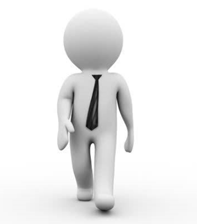 aktiv inspeksjon -beveg deg hele tiden og uregelmessig. Den voksne må være oppsøkende.Vær oppmerksom på områder der det kan oppstå konflikter.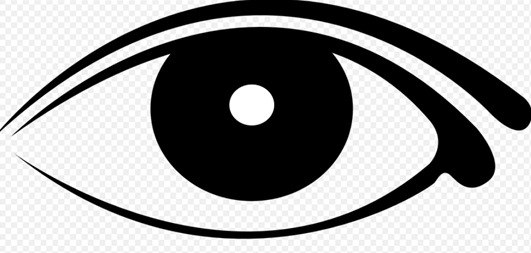 Se og lytt hele tidenBidra til positiv samhandling - hilse og se i øyneneVær positiv og oppmuntrende for å støtte positiv adferd. 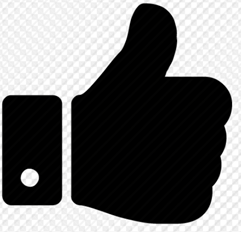 Involver deg Gi spesifikk positiv oppmerksomhet til positiv adferd Gi annerkjennelseHåndtere problematferd raskt og konsekventVed alvorlige konflikter følg elevene til ledelsen, skriv rapport hvor du beskriver det du har sett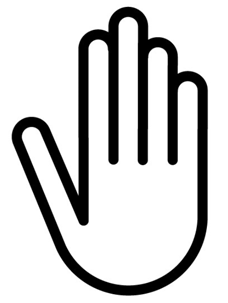 Korriger negativ adferd med en gangHåndter problemer privat – på tomannshåndVær rolig og bruk enkelt språkVennlig og bestemtStopp argumentasjonOpptre rettferdigOmråde 1) Kunstgressbanen og nedsiden av hovedbygget. Område 2) KantineOmråde 3) Skolegården og rundt paviljongene. Område 4) Bussholdeplassen (om morgenen når det er snø) og  ettermiddagen: Assistentene er ved holdeplassen.